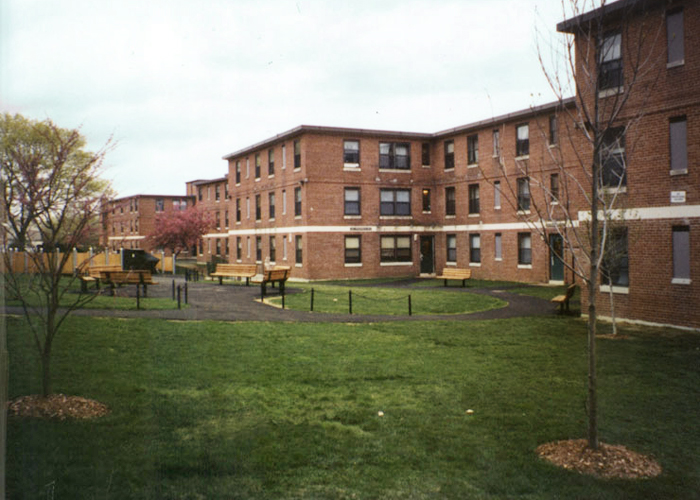 Clarendon HillRelocation Plan And AgreementTABLE OF CONTENTS       											       Page #				PURPOSE OF THE RELOCATION PLAN AND AGREEMENT			1PROJECT SUMMARY									4RELOCATION ASSISTANCE						           		11RESIDENT CHARACTERISTICS						           16RESIDENT NOTIFICATIONS 							           17RELOCATION SERVICES AND PROCEDURES				           18RELOCATION BUDGET                                                                                               20FAILURE OF RESIDENTS TO ADHERE TO THIS PLAN			           20APPEALS										           21RELOCATION RECORDKEEPING AND NOTICES			           MITIGATION OF ENVIRONMENTAL CONCERNSROLE OF CLARENDON RESIDENTS UNITED (CRU)GENERAL		APPENDICESAPPENDIX A:  SITE MAP OF CLARENDON HILLAPPENDIX B:  MAP OF REDEVELOPED CLARENDON HILLAPPENDIX C:   CLARENDON HILL REVELOPMENT TIMELINEAPPENDIX D:  UNIT MIX BY PHASEAPPENDIX E:  CLARENDON HILL PERMANENT HOUSING GUARANTEE AGREEMENTAPPENDIX F:   RELOCATION NOTICESGeneral Information Notice Notice of Eligibility for Relocation AssistanceNotice of Nondisplacement120-Day Notice90-Day Notice 30-Day NoticeAPPENDIX G:  AFFORDABLE FAMILY AND ELDERLY HOUSING LOCAL TO CLARENDON HILLAPPENDIX H:  RESIDENT CHARACTERISTICSAPPENDIX I:  RESIDENT RELOCATION NEEDS SURVEYAPPENDIX J:  RELOCATION BUDGET	APPENDIX K:  DHCD LETTER TO SHA DATED APRIL 13, 2017	APPENDIX L:   SHA’S CURRENT GRIEVANCE PROCEDURESAPPENDIX M: ADDITIONAL AGREEMENTSI.  PURPOSE OF THE RELOCATION PLAN AND AGREEMENTThe Clarendon Hill Relocation Plan and Agreement (“the Plan”) sets forth the specific policies, procedures and benefits that will govern the relocation of Clarendon Hill households.  This plan is written in accordance with the relevant provisions of the 49 CFR 24.2, 42 U.S.C. Section 4601 et seq., HUD Handbook 1378--the Uniform Relocation Assistance and Real Property Acquisition Policies Act of 1970, as amended (the URA), and implementing regulations at 49 C.F.R. Part 24 and M.G.L. Chapter 79A and implementing regulations at 760 CMR 27.00.  The underlying objective of this Plan is to ensure persons affected by this project are treated fairly, consistently and equitably so that they will not suffer disproportionate hardships as a direct result of activities designed for the benefit of the residents as a whole.  The Somerville Housing Authority (SHA) in conjunction with its development partners, the Preservation of Affordable Housing (POAH) and Somerville Community Corporation (SCC), and real estate investment/development firm Gate Residential will ensure that Clarendon Hill residents can continue to live in affordable housing that meets their housing needs throughout the relocation process, will strive to minimize the negative impacts of relocation to the greatest extent possible and will make certain that residents are made whole for eligible costs under governing federal and state relocation regulations.  The Plan is based upon a number of important goals:To provide individualized counseling and support before, during and after initial relocation to educate residents about the range of options available to them, and accommodate household priorities and preferences.To optimize relocation options and accommodate resident preferences whenever possible.  To ensure housing costs are affordable and functionally equivalent to the original unit, adequate in size to accommodate legal occupants and meets the standard of decent, safe and sanitary housing.  To minimize the displacement of families during redevelopment through the phasing of construction and relocation.  To minimize the disruption and negative impacts of relocation through comprehensive and coordinated supports.  To maximize the number of original Clarendon Hill residents in the newly developed units.  To reimburse all allowable resident costs under the URA and other applicable state and federal statutes and regulations.To support residents through the physical and psychological aspects of moving.  To establish fair and equitable priorities to govern the order in which households are given choices about their relocation and re-occupancy as well as the timing of their moves.  Scope The Plan applies to all Clarendon Hill moves occurring as a result of the redevelopment of Clarendon Hill.   The Plan describes relocation procedures, rights, and benefits applicable to Affected Residents.  B.  DefinitionsAffected Residents--all residents of Clarendon Hill as of the date of the distribution of the General Information Notice.  This term shall not apply to any resident who received a transfer to another site or moved out voluntarily prior to the issuance of the General Information Notice. This term also shall not apply to any resident who is physically removed, by order of the court after an eviction, from Clarendon Hill or from the replacement unit during the relocation period; provided that if an eviction and physical removal occur from a replacement unit during the relocation period, it must be due to causes related to serious or repeated violations of a material term of the current state required public housing lease in order to disqualify a tenant from the term “Affected Resident.”  The list of the Affected Residents will be held at the SHA office at Clarendon Hill and DHCD’s Bureau of Relocation.AMI—Area Median Income.  Each year, HUD publishes estimates of the median family income for every metropolitan area in the United States.  The median income is adjusted by the number of household members and by factors like the minimum benefit level of Social Security payments so that any family’s income can be compared to the area’s median income.  Different percentage levels of AMI define eligibility for different types of subsidy.  Bureau of Relocation – The Commonwealth of Massachusetts central clearinghouse on local, state or federal projects that cause displacement.  Comparable Replacement Unit—See Section III (A).CRU—Clarendon Residents United—Clarendon Hill resident organizationDecent, Safe and Sanitary—a replacement dwelling that meets the requirements of Housing Quality Standards (HQS), detailed in 24 CFR 982.40, that is (a) structurally sound, weather tight and in good repair; (b) contains safe electrical wiring and a safe heating system; (c) meets applicable housing and occupancy requirements; (d) is adequate in size to meet the space needs of the displaced person; (e) has a kitchen with a sink, hot and cold running water and a working  stove and refrigerator, and has a separate, complete bathroom with hot and cold running water; (d) contains safe unobstructed egress at ground level that is free from barriers in cases where there is mobility impairment; (e) complies with lead based paint requirements, and (f) (if you are a person with a disability), is free of any barriers which would preclude your reasonable use of the unit.Demolition--the act or process of razing one or more permanent buildings of a development.DHCD—Massachusetts Department of Housing and Community DevelopmentDevelopment Team:   SHA, SCC, POAH, and Gate Residential.Fair Housing Act--Title VIII of the Civil Rights Act of 1968, as amended by the Fair Housing Act of 1988, the Fair Housing Act protects people from discrimination on the basis of race, color, national origin, religion, sex, disability and the presence of children when they rent, buy or secure financing for housing.General Information Notice (GIN)– Under the URA, notice that must be provided to all persons scheduled to be displaced from a proposed HUD-assisted project involving acquisition, rehabilitation or demolition. Grievance Procedure   For Eviction Actions and other Grievances in the Redeveloped Clarendon Hill:  The SHA’s state Grievance Procedure shall continue to apply to the 216 replacement public housing unitsregardless of location. The new owner shall negotiate with CRU (or such successor recognized tenant organization) about any changes to the composition of the grievance panel at the Redeveloped Clarendon Hill.. A copy of the SHA’s current state Grievance Procedure is attached as Appendix L. For Relocation-related Matters:    See Section X of this Agreement.HUD--The United States Department of Housing and Urban Development.HQS—Housing Quality Standards.  The minimum criteria that must be met for the safety of participants in the Housing Choice Voucher Program.  All housing units must meet the criteria of decent, safe and sanitary both at initial occupancy and throughout the term of the lease.LIHTC—Low-Income Housing Tax Credit—created by Congress under Section 252 of the Tax Reform Act of 1986 to promote the construction and rehabilitation of affordable housing.Off-site Moves--moves off the current Clarendon Hill property while the property is being redeveloped.On-site Moves—a transfer from one unit to another unit on-site at Clarendon Hill PBV—Project-Based Voucher.  One component of the Section 8 program, PBV is attached to a unit/building, so that when the tenant moves out, that subsidy remains with the unit. Permanent Relocation (Displacement)—a permanent move from Clarendon Hill as a result of demolition activities.POAH—Preservation of Affordable Housing.Relocation--a involuntary move from one unit to another as a result of a Somerville Housing Authority-initiated program, using public funds.Relocation Advisory Agency—Housing Opportunities Unlimited.Relocation Coordinator—a representative of the Somerville Housing Authority’s procured relocation agent, Housing Opportunities Unlimited, whose specific task is to relocate each resident as a result of the revitalization of Clarendon Hill, monitor and coordinate all relocation activity and implement the relocation plan to ensure compliance with applicable relocation regulations, guidelines and laws.SCC--Somerville Community Corporation.SHA—Somerville Housing Authority.Split Household -- a displaced family living in one unit who is relocated to more than one replacement dwelling.  URA—Uniform Relocation Assistance & Real Property Acquisition Policy Act of 1970, as amended.  The federal legislation that governs rights and benefits of households and businesses forced to move due to activities utilizing federal funding.II.	PROJECT SUMMARYThe Somerville Housing Authority is planning to undertake the redevelopment of the Clarendon Hill housing development, a state-funded family public housing development located in West Somerville between the Alewife Brook Parkway, North Street and Powderhouse Boulevard.  Originally constructed in 1948 for veterans returning from World War II, Clarendon Hill is comprised of 216 units, five of which are used for the community and management space, in nine multi-family buildings grouped into courtyard configurations over a 5 ½-acre sloping site (See Appendix A:  Site Map of Clarendon Hill).  The redevelopment plan for Clarendon Hill involves the demolition and replacement of the existing 216 deeply affordable public housing units and introducing greater density with new workforce and market rate units, for a total of 5 newly constructed units. The site redesign will reconnect Clarendon Hill with the broader neighborhood, introducing new streets and pedestrian paths.  Improved green space and common amenities will include a large common green, a community garden area, a path that connects to the nearby grocery store and a multi-purpose common room.  New units will include embedded townhouses and an emphasis on connecting to the street scape with individual apartment entries, landscaping, and other elements that help the redevelopment integrate with the neighborhood context.  Parking is structured in each of the four buildingsand on the streets within the redeveloped Clarendon Hill.The SHA shall retain ownership of the land at the Re-Developed Clarendon Hill.  However, the buildings will be owned by different entities and have a ground lease with the SHA.  Initially, and subject to lender approval, POAH Communities will manage the daily operations of the public housing and other affordable units in Buildings C, D, and E.   The private developer Gate Residential or its designee will manage the daily operations of the market building (Buildings A and B) which includes some public housing units. See Appendix B for building designations. The  owner(s) of the Re-Developed Clarendon Hill shall afford CRU (or any successor recognized tenant organization) the opportunity to participate in the hiring of employees who will have direct dealings with the residents in accordance with 760 CMR 6.09 (3)(n). Redevelopment Unit Mix See chart below for breakdown of units by bedroom size and unit type in redeveloped Clarendon Hill.Funding Sources for RedevelopmentThe development team has been awarded a planning grant from the Department of Housing and Community Development (DHCD), with a verbal commitment that the project will be awarded a new DHCD subsidy that is set aside for this type of public housing preservation deal.  The project will utilize tax-exempt debt, 4% tax credit equity, MassHousing workforce housing subsidy, City of Somerville affordable housing sources, and cross-subsidy payment from the market rate component.  Current and Future/Projected Unit MixThe proposed unit mix for the public housing units is based upon the existing unit mix at Clarendon Hill as required by the Department of Housing and Community Development.  The chart below summarizes existing unit mix of the 216 units at Clarendon Hill:Phase I vacant units:  1 one bedroom unit, 7 two bedroom units, and 2 three bedroom units.Phase II vacant units: 2 one bedroom units, 9 two bedroom units.Relocation Phasing SummaryThe demolition and construction of Clarendon Hill will occur in two phases.  Phase I includes 96 units (of which 86 are occupied) in four buildings (125, 139 and 153 Alewife and 278 Powderhouse Boulevard).  Phase II contains the remaining 120 units (of which 109 are occupied) in four buildings (24, 34 and 34R North Street and 268 and 268R Powderhouse Boulevard).  See Appendix A:  Site Map of Clarendon Hill.  The redeveloped Phase I will include 349 units in two six-story buildings: Midrises A&B (connected by a bridge connector) and E, with a combination of flat- and townhouse-style units.  Phase II will include 190 units, both flat- and townhouse-style, in a six-story and five-story midrise building and a cluster of townhouse apartments. See Appendix B: Map of Redeveloped Clarendon Hill.  The development team has developed a draft redevelopment timeline (including dates for relocation, demolition, construction and occupancy for each Phase) which includes the following:Estimated key dates as of  February 2018 are as follows:Phase IRelocation:  May 2018- October 2018 (6 months)Demolition:  December 2018New Construction:  January 2019-December 2020Re-Occupancy:  January -April 2021 Phase IIRelocation:  January-June 2021 (6 months)Demolition:  July 2021- September 2021New Construction:  October 2021-September 2023Re-Occupancy:  October 2023-March 2024See Appendix C:  Clarendon Hill Redevelopment Timeline for more detailed information.  The chart below summarizes the redeveloped Clarendon Hill unit mix by phase.See Appendix D:  Unit Mix by Phase for more detailed information.Relocation Lottery and Priority In order to minimize the impact of relocation on (1) those households with children in and (2) those residents with documented medical need(s) (a) which make living anywhere other than Clarendon Hill Apartments particularly difficult (for example, accessing frequently needed medical care) or (b) which require a particular unit type available at Clarendon Hill Apartments (for example, first floor),those households will receive priority for an on-site relocation unit.  Every household in Phases I and II will be categorized as a priority household or a non-priority household based upon this definition, and the order of unit assignment will be determined by a lottery, which will be conducted prior to relocation.  Residents who receive the lowest lottery number will have the first choice of replacement units among those with equal priority in the same phase with the same bedroom size.  Phase I priority households will be given the option to relocate to a Phase II apartment at Clarendon Hill, if available, or to relocate off-site; Phase II priority families will also be given this same option.  Those Phase I priority households who choose to relocate off-site will be given first right of refusal of available Somerville units.  After those priority households are relocated, the remaining households will be offered available units in accordance with their lottery number.  If there are not sufficient vacant units in Phase II for priority households that choose to remain on-site, Phase II non-priority households may be required to relocate off-site to accommodate the Phase I priority households in order to vacate all Phase I units for demolition.  Phase II nonpriority households remaining on-site once new Phase I is completed will either be relocated off-site or to a new Phase I unit, in accordance with the Re-Occupancy policy set forth below.  All heads-of-household will be issued a letter that includes their lottery number, phase and priorities and informs the head-of-household that they may have a face-to-face meeting with the SHA and/or Relocation Advisory Agency (and an expedited appeal to the SHA’s grievance panel, at the option of the head-of-household).Offers of Comparable Replacement UnitsWhen there is an available dwelling unit identified by the Relocation Advisory Agency, HOU, the household for whom this unit is a Comparable Dwelling Unit with the lowest lottery number (based on phase and priority grouping as explained above) will receive a  written 120 Day Notice (sent certified, return receipt requested or provided in hand to the head of household) with this unit identified as their available comparable replacement unit and asked to contact HOU staff (within 5 business days from receipt) to set up an appointment to view this unit.  The notice will include a brief description of the characteristics of the dwelling unit, time frames for responses, and availability of transportation assistance.  HOU staff will also attempt personal contact (phone/email/in-person) to set up a viewing with the resident.  After viewing the unit, the resident will have five business days to express whether they want this unit.  HOU Relocation staff will provide transportation to view the unit, at the resident’s request.  If the resident does not respond to this notice within 5 business days and HOU staff are unable to reach the resident, HOU will then contact the next eligible household on the lottery list regarding the available unit.  Residents who decline a Comparable Dwelling Unit after viewing or (without good cause which shall be broadly applied) fail to respond within the requisite five days from receipt of their 120 Day Notice will not receive a second Comparable Dwelling Unit offer until all other residents within that priority category who require the same bedroom size have received their first Comparable Replacement Unit offer.  Good cause is intended to include, but not be limited to instances of being in the hospital, being out of state/country, etc. For those residents who accept this first offer identified in the 120 Day Notice, that household will need to move within 30 days of acceptance.  If said resident is unable or unwilling to move within that 30 day period, that unit will either be offered to the next available household for whom that unit is a fit or lost as a relocation resource.  Once a 120 Day Notice is issued, if an acceptable dwelling unit is not agreed upon by a household, that household will be required to move to an identified Comparable Dwelling Unit as identified by the relocation consultant by the 120th day.  Those families who need three or more bedrooms and who have at least two adults may opt to become Split Households and will be offered two separate Comparable Replacement units (based on the same lottery number but the respective priority or non-priority group).  This benefit is only available during the relocation period; when the offer to return to Clarendon Hill is offered, the household must come back as one household. To the extent possible all households will have no more than one move into a relocation unit, unless there are extenuating circumstances, such as a no-fault eviction or other issue arising in their relocation unit requiring a subsequent move. The SHA and its team shall use its best efforts to obtain the City’s authorization to allow all students of Affected Residents who want to attend Somerville schools during the relocation period to be able to do so regardless of the city or town where their Comparable Replacement Unit is located. Best efforts will be made by HOU to locate Comparable Replacement Units in areas that best match preferences indicated by each householdas reasonably identified to the relocation consultants  HOU shall provide all residents with a new survey and opportunity to update any preferences stated in the initial survey.  Said surveys shall be kept confidential by HOU and POAH, but such survey information shall be shared with CRU and/or its representatives upon written request so long as all resident names and specific disability information is redacted.Re-OccupancyAll Affected Residents will have the right to return to the redeveloped Clarendon Hill See Appendix E: Clarendon Hill Permanent Housing Guarantee Agreement.  The SHA and the new owner of the Redeveloped Clarendon Hill will (i) operate all 216 replacement units at the Redeveloped Clarendon Hill as state family public housing and (b)   be governed by the law applicable to state public housing in all respects except where there are requirements which conflict with requirements of funders including but not limited to state and/or federal low income housing tax credit funding.  No Affected Resident will be denied the right to return to the Redeveloped Clarendon Hill due to any low income housing tax credit, Section 8, or other funding or financing restrictions on occupancy.  The SHA and/or the owner of the Redeveloped Clarendon Hill will provide the Clarendon Hill resident organization, Clarendon Residents United (CRU) Co-Presidents and CRU’s attorneys with copies of the proposed Management Plan, Disposition and Regulatory Agreement (and all other similar documents) with sufficient time to enable the CRU to meet with the SHA and owner, to obtain relevant information from the SHA and owner, and to submit comments prior to the execution of the said documents.  Those Split Households relocated in Comparable Replacement units will be offered a single unit in the redeveloped Clarendon Hill. Upon completion of the redeveloped Clarendon Phase I, the newly constructed affordable apartments will be offered to original residents of Clarendon Hill in accordance with their required bedroom size and any approved reasonable accommodations in the following order:Any household relocated off-site who received a notice to quit in a no-fault eviction* Priority households (see established priorities in Relocation Lottery section above) who are currently living in Phase II and had already moved once (Phase I relocatees)Priority households who moved off site (with those who moved out first having priority to move back first)Priority households who remained in place in Phase II buildings (Phase II priority households)Non-priority households living in Phase II (if any)Non-priority households relocated off-site (with those who moved out first having priority to move back first)*In the event that a unit in the redeveloped Clarendon Hill will not be ready for occupancy within two weeks of the expiration of the notice to quit, SHA will offer the resident who has received a no-fault notice to quit from a non-SHA landlord a comparable replacement dwelling.  The resident in receipt of the no-fault notice-to-quit must provide the SHA with a copy of this notice.  In accordance with their lottery number, residents will be offered the first unit that meets their bedroom size and any reasonable accommodation needs (e.g., handicap-accessible, first floor/elevator building, near elevator, additional bedroom for med. equipment etc.).  If there are categories of units with more desirable features (patios/balconies, townhouse vs. midrise, street-level door entrances to units, etc.), these units will be assigned to residents in accordance with the resident’s lottery number. . Once the planning and all household relocation surveys have been completed, the Development Team will revisit the feasibility of using additional  units in the Gate Residential buildings as a relocation resource for Priority Households in #1-4 above. If this is done, household rents will be subsidized by relocation funds until an affordable unit is available for them in redeveloped Phase II.Upon completion of redeveloped Phase II, the remaining relocated households will move back in the same order in which they moved out.POAH/SHA will provide Clarendon Hill residents with as much notice as possible of the estimated date that each phase of the redeveloped Clarendon Hill will be available for occupancy.  In accordance with the re-occupancy policy outlined above, at least 30 days in advance, each household will be notified in writing of the availability of a unit that will accommodate their household size and asked to contact POAH/SHA staff to schedule an appointment to view their unit.  Households who fail to respond to this original letter, will receive up to two more letters via mail as well as phone or in person attempts at contact to confirm receipt of the notice/s.  After viewing their unit, households will have a period of 10 business days (unless there is good cause necessitating longer time period) to notify the SHA whether they intend to return to the redeveloped Clarendon Hill or are declining their unit offer.  Each household will be required to accept or decline the unit offered at Clarendon Hill in writing.  Households who decline a unit offer in the redeveloped Clarendon Hill or fail to respond to POAH/SHA attempts to contact (defined as failure to respond to three letters and documented attempted phone, email, and/or in—person contact) will have forfeited their right to return to the redeveloped Clarendon Hill at the initial lease up but will be placed on the waiting list for Clarendon Hill ahead of outside applicants.  These households may remain in their relocation unit but any subsidy they may be receiving through relocation to offset additional housing costs in an unsubsidized unit will terminate after 48 months. Redeveloped Clarendon HillAll residents of the 216 Redeveloped Clarendon Hill public housing units will be entitled to the following:All utilities included in the rent (as they do at present)In Unit washing machines and clothes dryers Access to some common space in each building in accordance with Management PlanHave a pet in accordance with POAH Communities  or Gate Residential Manager pet policy (In addition, Affected Residents shall be permitted to keep those pets which they had as of June 1, 2017 and registered with the SHA by the later of  December 29, 2017 or 30 days after written notice of a registration deadline is provided to such residents). Have access to at least  parking spaces under the buildings and on the streets within the Redeveloped Clarendon Hill which will be shared with other public housing residents.he Development Team 54 project-based Section 8 vouchers for the 216 public housing units at the Re-Developed Clarendon Hill.  owner (s) of Buildings C, D, E and Gate Residential (as to the 5 affordable units in Buildings A and B) will The SHA also anticipates that of the 216 public housing units will have federal low income housing tax credits. If an applicant at the top of the wait list does not meet the income or student requirements for tax credits, the applicant will be offered the next appropriately sized unit that does not have tax credits. III. RELOCATION ASSISTANCEAffected Residents are entitled to the following relocation assistance: Offers of Comparable Replacement UnitsThe Relocation Services Provider, HOU, will offer one Comparable Replacement Unit to each household.  For all households with children enrolled in Somerville schools and for all priority households, the Development Team shall use its best efforts to make this first offer of Comparable Replacement Unit be in Somerville (or such other locality that the household designates as acceptable).  The Development Team shall provide a Comparable Replacement Unit in Somerville to any resident that prefers to stay in Somerville provided that an appropriately sized unit is physical available and is priced in such a way that it will not prove prohibitive to the Development Team’s ability to relocate other residents. If the household declines or fails to timely respond to this first offer, then HOU will make a second offer of a Comparable Replacement Unit.  However, as stated previously in Section II.E. Project Summary, Relocation Lottery, residents who decline a unit after viewing or fail to respond within the requisite five days from receipt of their 120-Day Notice will not receive a second Comparable Replacement Unit offer until all other residents within that priority category who require the same bedroom size have received their first Comparable Replacement Unit offer.  Under the URA a comparable replacement unit must be:decent, safe and sanitary,functionally equivalent to resident’s present unit,adequate in size for the household,currently available for rent,within the financial means of the displaced household,reasonably accessible to resident’s place of employment,generally as well located as present unit with respect to public and commercial facilities (including grocery store, health care providers, public transportation, and household members’ school),in an area not subject to unreasonable adverse environmental conditions, andavailable to all persons regardless of race, color, religion, sex or national origin.In addition, SHA has also committed to Comparable Replacement Units meeting the following requirements:appropriate in light of any documented medical needs of the head-of-household and all  household members (including being near current health care providers) and documented need for protection from domestic violence for the head-of-household and household members,allows households to keep those pets which they had as of June 1, 2017 and registered with the SHA by Friday, December 29, 2017 or 30 days after written notice of a registration deadline is provided to such residents whichever is later. has parking for the resident’s currently registered motor vehicles that is reasonably available and near the dwelling unit (without charge to the resident), to the extent possible, has access to laundry facilities in the building or within a reasonable distance from the unitor has laundry hookups in the unitRelocation OptionsThe following relocation options will be available to Clarendon Hill residents relocated due to redevelopment, in accordance with a lottery procedure detailed in Section II. E. Relocation Lottery above.  SHA will make every effort to accommodate household preference but cannot guarantee a specific unit type to any household.  Transfer to an on-site unit or to another unit within the SHA portfolio.  Some households will have the option of relocating to a public housing unit at Clarendon Hill or a unit in another SHA development, as vacancies arise.  As displaced persons, these households will have “super-priority” status and, therefore, be offered units before other SHA transfers or new applicants.  The temporary on-site relocation option will only be available to residents in the first phase of relocation.  There are currently 11 vacant units at Clarendon Hill and the SHA estimates an average of 30 units become available for occupancy on an annual basis (16 in the state portfolio, 14 in the federal portfolio).Subsidized housing outside of the SHA portfolio.  Some households may have the option of relocating into subsidized housing outside of the SHA portfolio.  HOU staff have conducted an exhaustive search of affordable housing developments located near Clarendon Hill, including housing in Somerville, Cambridge, Arlington, Medford and Everett.  Among the units to most likely be available for occupancy at the time Clarendon Hill Phase I relocation commences include Jefferson Park, a 104-unit Cambridge Housing Authority development, and 402 Rindge Avenue, a Just-a-Start development which will have 39 newly renovated units available for occupancy by late spring/early summer.  See Appendix G:  Affordable Family and Elderly Housing Local to Clarendon Hill.  Private Sector housing.  In the event that there is not an available subsidized unit (either on-site, in another SHA development or in an affordable housing development) or a household is ineligible for other available subsidized housing, the household may be relocated by HOU to an unsubsidized unit within the private market   A resident may also identify their own replacement housing, but must make sure HOU Relocation staff inspects the unit to ensure it is decent, safe, and sanitary in order to receive the rent differential described in section C below.Moving directly to a redeveloped unit.  Some households living in Phase II will have an opportunity to move directly into a redeveloped unit at Clarendon Hill in accordance with re-occupancy policies detailed in Section II. Project Summary G. Re-occupancy. Purchasing a Home.  If a displaced household purchases a replacement dwelling, they will be entitled to $7,200 in down payment assistance, including incidental expenses.  The full amount of down payment assistance will be available to the household on the date of their closing and only with SHA’s receipt of purchase and sale documents.Rent Differential for Relocation Options 1, 2, and 3 above: For the relocation options 1, 2, and 3 above, he SHA will pay the resident’s landlord the difference between the contract rent (if any) and 32% of the resident’s “net” household income determined pursuant to the regulations applicable to state family public housing currently at 760 CMR 6.00.  The state public housing regulations for annual and interim recertifications will apply to residents during the relocation period.  In addition, because residents currently do not pay any utilities at Clarendon Hill, SHA shall pay the provider for gas, electricity, oil, water, and sewer to the extent that such utilities are not included in the rent.The SHA shall provide these rent and utility payments until the household has been offered a new unit in its permanent location at the redeveloped Clarendon Hill and either a) accepted and moved into the redeveloped Clarendon Hill unit or b) rejected the offer to return to the redeveloped Clarendon Hill unit and 48 months have elapsed from time of move-out.Moving Assistance Residents who are displaced due to the redevelopment of Clarendon Hill are entitled to receive assistance with the physical moves of their household to their Comparable Replacement Unit(s) and back to the Redeveloped Clarendon Hill.   Affected Residents may choose one of the following moving assistance options listed below.  Move performed free of charge to the household.  Housing Opportunities Unlimited will contract with a state-approved, licensed and insured moving company, at no cost to the household being displaced.  The household will be entitled to a $100 Dislocation Allowance and the following:Packing and unpacking assistance if requested.New boxes, bubble wrap, packing paper and tape as well as packing instructions. Storage of personal property for a period not to exceed 12 months, unless SHA determines that a longer period is necessary.  Any items that could pose a health or safety hazard (i.e., infested furniture) will not be stored.  Inspection for and extermination of pests prior to relocation. No furniture or belongings will be moved or stored if they are determined to be infested. Disconnecting, dismantling, removing, reassembling and reinstalling relocated household appliances and other personal property, including personal computer set-up and beds and disposing of Affected Residents’ unwanted items (including appliances) upon the Resident’s request. Disconnection and Re-Connection of telephone, cable TV, and Internet service.The replacement value of property lost, stolen or damaged in the moving process (that is not the result of the fault or negligence of the displaced person, his/her agent or employee)Self-move with Reimbursement for Actual Reasonable Moving and Related ExpensesThe household may choose to move all of their personal belongings and pay for the costs associated with the move, and SHA will reimburse them for the actual cost of all reasonable moving and related expenses.  In order to be reimbursed for this self-move, the resident must provide documentation of incurred eligible relocation expenses.  To the extent possible, SHA will reimburse residents for approved, documented reasonable moving and related expenses within ten business days of receipt of documentation of the cost. Such reasonable moving and related expenses may include:Cost of commercial move or cost of labor and equipment to complete the move (supported by receipted bills)Transportation of household members and their personal property.  Transportation costs for a distance beyond 50 miles are not eligible.  (This may include reimbursement for personally-owned vehicles which need to be moved, at the Standard Mileage Rate established by the Internal Revenue Service (53.5 cents/mile as of January 1, 2017)Packing boxesPacking, crating, uncrating and unpacking of personal property, if neededStoring of personal property.  Upon a resident’s request, and if determined reasonable and necessary by the SHA, the Relocation Services Provider will arrange and pay for storage of the resident’s belongings for the period beginning one week prior to the date the resident must vacate their Clarendon Hill unit through the date the resident is scheduled to move into an Affordable unit in the redeveloped Clarendon Hill.  Any items that could pose a health or safety hazard (i.e., infested furniture) will not be stored.  The resident shall have reasonable access to his/her belongings in storage.Disconnecting, dismantling, removing, reassembling and reinstalling relocated household appliances and other personal property, including computer set-up and beds. Disconnection and Re-Connection of  telephone, cable TV, and Internet serviceInsurance coverage for the replacement value of the property in connection with the move and necessary storageThe replacement value of property lost, stolen or damaged in the process of moving (not through the fault or negligence of the displaced person)Other reasonable moving related expenses, such as sensitive medical/adaptive equipment, furnishings and personal belongings of a live-in aide, a piano, or a greater than usual amount of items stored in the household.*A request for storage may be considered reasonable and necessary where there is insufficient space in the comparable replacement unit to accommodate all household belongings.To receive reimbursement for moving costs, residents must submit a claim within 18 months from the date of their move. The displacing agency will provide assistance and resources if furniture and/or belongings have been determined to be infested per 49 CFR 24.301(g) (7).   Such assistance shall include replacement furniture/belongings. Any item that is disposed of due to infestation is eligible to be reimbursed at the replacement value of the property.Additional Moving SupportRental Application Fees, Credit Checks, Realtor Fees and Other Reasonable/Necessary Costs Associated with Moving/Relocation As most private landlords/management companies require a non-refundable fee to process housing applications, SHA will reimburse residents the cost of rental application fees.  In addition, SHA will reimburse costs of running a credit report for households if required by the landlord.  A reasonable realtor fee may also be paid in order to identify comparable replacement housing for a resident.  At its discretion, SHA may determine other moving/relocation costs, such as key fees, to be reasonable and necessary.  Residents must provide receipts for/documentation of application fees, credit checks and key fees in order to qualify for reimbursement. Assistance with Security Deposits and Last Month’s RentSHA will pay a reasonable one-month security deposit, as determined by the displacing agency, where required for a household to lease a unit.  Security Deposit assistance will only be offered at the time the resident relocates from Clarendon Hill.  If the resident moves from their initial relocation unit to another location, the SHA will not provide another security deposit.  The full amount of the unit Security Deposit is and shall remain the property of SHA. The landlord will be required to place the security deposit in an interest bearing bank account and provide SHA with this bank account information.  If the unit security deposit is refundable, SHA will require the landlord to return it within 30 days of the resident’s vacate date.  If the landlord does not return the security deposit due to documented damage, beyond normal “wear and tear” attributable to the tenant, SHA reserves the right to make the resident responsible for reimbursement of the security deposit with the resident having the right to file a grievance of any such charge.If the landlord of the comparable replacement dwelling requires upfront payment of last month’s rent from the resident, then the SHA will pay this last month’s rent on behalf of the resident.  Pet DepositSHA will also provide pet deposit assistance for households with such pets, as set forth in Section II (H) above.  SHA will require the landlord to return the pet deposit within 30 days of the resident’s vacate date.  If the landlord does not return the pet deposit due to documented damage, beyond normal “wear and tear” attributable to the tenant’s pet, SHA reserves the right to make the resident responsible for reimbursement of the security deposit with the resident having the right to file a grievance of any such charge.  Residents will be required to reimburse SHA for any deduction from the security deposit and/or pet deposit within thirty (30) days after their termination of tenancy unless a grievance has been filed. Early Termination FeesIn the event that early termination of a lease is necessary in order to a resident to return to the redeveloped Clarendon Hill, SHA shall be responsible for paying these early termination fees. Laundry StipendIf laundry hook-up is not available in the comparable replacement unit, the SHA shall provide the household with a laundry stipend in the amount of $25 per household member per month to cover the cost of commercial laundry. School TransportationFor any resident with children enrolled in Somerville schools whose school commute is substantially increased due to the relocation, SHA will reimburse the resident the cost of the additional mileage to transport their child/ren (at the Standard Mileage Rate established by the Internal Revenue Service, 53.5 cents/mile as of January 1, 2017).  For households without a vehicle or who are no longer able to transport children to and from school as a result of the relocation, SHA shall arrange and pay for child/ren’s transportation to and from school. F.  Moves during holidaysNo resident will be required to move during the following times: Week of ThanksgivingWeek between Christmas Eve day and New Year’s DayMartin Luther King DayPresident’s DayMemorial DayIndependence DayLabor DayVeteran’s DayColumbus DayDays of specific cultural or religious significance to the residentIV.  RESIDENT CHARACTERISTICSThe procured relocation services provider, Housing Opportunities Unlimited (HOU), has conducted relocation surveys with 174 households (85%).  Through this survey, data on income and AMI, race, age, ineligible household members, school-aged children, reasonable accommodation, and language needs of Clarendon Hill households has been collected.  The complete compilation of this information will better inform relocation choice and aid in HOU’s mobility counseling efforts with the Clarendon Hill households.  See Appendix H:  Resident Characteristics for detailed Clarendon Hill demographic and relocation survey information.  V.   RESIDENT NOTIFICATIONS Throughout the relocation and redevelopment, SHA and HOU will communicate with residents to keep them informed of progress and to answer questions about the Relocation Plan and the implementation of the Relocation Plan through periodic meetings, notices, newsletters, flyers, web-site and door-to-door personal communication.  Residents will be informed in writing that any disabled residents will be offered a reasonable accommodation so they may be able to fully participate in all activities regarding this project.A copy of this relocation plan will be available to all Affected Residents upon completion and approval.  Residents will be able to view and obtain a copy of this plan, as requested, through SHA’s Management Office at Clarendon Hill at 139 Alewife Brook Parkway, Somerville, MA 02144.  Residents will be informed that they may submit any written comments within 10 business days to HOU/SHA and/or the Bureau of Relocation.  Any comments submitted to HOU or SHA will be forwarded to the Bureau of Relocation.  The SHA and HOU shall personally serve or send by certified or registered first-class mail, return receipt requested (in English, Spanish, Portuguese and Haitian Creole) notices indicating the name and telephone number (including the TDD number), of the person who may be contacted for further information so that residents who are unable to read and understand the notices or the Plan will be provided with appropriate translation, communication and counseling.  If other languages are identified through conducting relocation surveys with the remaining households, notices and communication will be provided in these languages as well.  The SHA will provide notices and other written materials in alternative formats and will provide auxiliary aids to people with disabilities where needed for effective communication.  The SHA will provide the following notices:General Information Notice (GIN).  The purpose of the GIN is to inform residents about the plans for redevelopment and about their potential eligibility for receiving relocation assistance under the URA.  This notice advises residents not to move, explains the nature of the proposed project, describes in general terms the relocation assistance available to residents, and explains the proposed timetable for relocation.   Notice of Eligibility for Relocation Assistance.  Residents who will be displaced from their original Clarendon Hill unit will be provided with a Notice of Eligibility for Relocation Assistance.  This notice will provide information on residents’ eligibility and cautions them to make sure they seek out HOU Relocation staff prior to moving from their Clarendon Hill  unit.  Notice of Nondisplacement.  The Notice of Nondisplacement will inform households who can remain at Clarendon Hill of their rights and of the terms and conditions of remaining at the property.  As redevelopment progresses, households that were previously given a Notice of Non-displacement will subsequently receive a Notice of Eligibility for Relocation Assistance if they must move to make way for demolition of their unit.  120-Day Notice.  SHA will not require any family to move unless at least one comparable relocation unit is made available at least 120 days before the required move. Depending upon the established construction and relocation schedule, the 120-Day Notice may be attached to and delivered along with the Notice of Eligibility or may be in a separate mailing.90-Day Notice.  In the event that federal funding is made available for this project, all Clarendon Hill residents will be provided with a 90-Day notice that reiterates information provided in the 120-Day Notice of residents’ eligibility for relocation assistance and benefits and cautions them to make sure they seek out Relocation staff prior to moving from their Clarendon Hill unit.30-Day Notice.  SHA will provide each resident with a minimum of 30 days written advance notice of the specific date on which he/she must move from Clarendon Hill, unless the resident agrees, in writing, to a shorter period of notice regarding move date.  This notice will contain the address of the unit to which the resident is relocating as well as the date and start time of their move.  See Appendix F:  Relocation Notices for all above-referenced notifications.VI.	RELOCATION SERVICES AND PROCEDURESRelocation AdministrationAs mentioned previously, SHA, through its developer partner, POAH, has engaged the services of relocation contractor Housing Opportunities Unlimited (HOU), to provide relocation services to the families who will be relocated from Clarendon Hill.  Under the direction of Lisa Mangum, Project Director, and Damian Clark, Assistant Project Director, the on-site HOU Relocation staff, who will assume responsibility for administering the relocation plan, include a Relocation Coordinator, Relocation Specialist and Outreach Worker.  The on-site HOU office is located at 268R Powderhouse #15B, Somerville, MA 02144  The Relocation staff will be scheduled to work between 9am and 5pm as well as some evenings, between 12pm and 8pm, to ensure they are accessible to residents during the day and evening.  Relocation staff will periodically work on Saturdays as well to provide residents with additional access. Residents will have the opportunity to meet personally with the property manager and Relocation Coordinator at their request throughout the relocation and redevelopment process. HOU Relocation staff will be responsible for conducting resident meetings, providing tenant notices (including General Information Notice, Notice of Eligibility, 120-Day and 30-Day Move Notices), conducting mobility counseling, providing referrals to supportive services and technical assistance, scheduling and coordinating relocation moves, providing housing referrals, coordinating utility hook-ups, conducting follow-up visits, administering relocation benefits, communicating on an ongoing basis with tenants as needed and documenting the relocation activities as well as acting as a liaison with DHCD.Tenant SurveysHOU has completed a comprehensive written survey of all but 24 residential tenants.  The survey assesses the concerns and issues facing the families to be permanently relocated, with the aim of minimizing the adverse impacts of relocation.  Survey topics include:An assessment of the numbers of families to be permanently relocated, including such information as family size and bedroom size needs, and special consideration of the impact of relocation on elders, families with school-aged children, large families and people with disabilities. Special family needs in identifying their comparable relocation  unit (e.g., large bedroom size, presence of ineligible household members, need for accessibility features or other reasonable accommodations, pets, proximity to jobs, schools, services or family supports).Identification of any planned vacations or hospitalizations during the timeframe for relocation.  Whether help is needed to make preparations for permanent relocation (packing assistance, utility transfers, social service provider referrals and/or notifications, postal and address updates).Pest infestation and/or hoarding resolution assistance, these issues will be addressed during the relocation process.  The names, addresses and telephone numbers of other family members, friends or advocates that may be contacted by the Relocation Coordinator to assist in making preparations for relocating the family.Other issues of importance to the household.See Appendix I:  Clarendon Hill Resident Relocation Survey Relocation ProcessThe following relocation process will be applicable to Affected Residents:All Affected Residents will receive a General Information Notice (See Appendix F:  Relocation Notices).  A copy of this relocation plan will be provided to all Affected Residents upon its completion and signing.  If the resident has limited English proficiency (reading), then the relocation plan will be translated into the resident’s preferred language.  If the resident is not literate, then the relocation plan will be interpreted in their preferred language, at their request.  Each Affected Resident will receive a Notice of Eligibility for Relocation Assistance or Notice of Nondisplacement (See Appendix F:  Relocation Notices).  Relocation Staff will conduct workshops to explain relocation procedures in detail.  This includes providing written information on moving assistance, benefits, rights, privileges and protections.SHA, HOU Relocation, and Redevelopment staff will conduct informational meetings, at least quarterly to update residents regarding the status of the relocation and redevelopment.  Written updates on the status of the relocation and redevelopment will also be provided on a quarterly basis, or sooner if there are significant updates or changes.All heads of household will be interviewed personally by staff of Relocation Contractor HOU to determine housing and special needs.Each Affected Resident will be offered a comparable unit based on the appropriate bedroom size needed, special physical needs and availability.Once the replacement unit is accepted by the resident, the Relocation Coordinator will schedule a moving date with the resident and either schedule the move with the mover or confirm with the resident his or her selection of a self-move.Upon request, all residents will be offered transportation to inspect the housing to which they are referred or which they select. VII.  RELOCATION BUDGEThas budgeted $$7.for the Clarendon Hill relocation effort (See Appendix J; Relocation Budget). VIII       FAILURE OF RESIDENTS TO ADHERE TO THIS PLANSHA will exercise its authority judiciously in order to ensure residents comply with this Relocation Plan and enable the redevelopment activities to occur in a timely fashion.  The SHA may initiate actions under the eviction procedures if a resident refuses two offers of Comparable Replacement Units or fails to relocate to an accepted offer of Comparable Replacement Unit within the time frames set forth in this Plan.   However, SHA Management and HOU Relocation staff will undertake every effort to best accommodate resident needs during their relocation and coordinate resident relocation with the support of resident emergency contacts/family members so as to avoid eviction action.IX.   APPEALSGrounds for AppealIf a resident contends that this Relocation Plan is not being implemented properly or believes the SHA has failed to properly consider the person’s request for relocation assistance, the resident may file a written appeal to SHA (30 Memorial Road, Somerville, MA 02145), where staff is responsible for ensuring that the Relocation Advisory Agent:Properly determines whether the resident qualifies or will qualify as a person who is eligible for relocation assistance;Properly determines the amount of any relocation payment required by this plan;Properly provides an appropriate temporary relocation unit; and Properly responds to an appeal in a timely manner. HOU Relocation staff shall inform residents, in writing, of their right to appeal to SHA.  Grounds for an appeal may include:A determination by the SHA of the individual’s eligibility or ineligibility as an Affected Resident, as defined by the Relocation Plan;A determination by the SHA of the scope and amount of relocation assistance made available to an Affected Resident, including advisory services, moving expenses, and replacement housing payments.Any decision to permanently relocate the family, including the terms and conditions of the permanent move, or the amount and scope of permanent relocation benefits.The SHA’s determination that an Affected Resident rejected an offer of a comparable replacement unit without good cause.Grounds for appeal shall not include suspension of discretionary relocation benefits to Former Residents.  Filing an AppealAn appeal must be filed in writing with the Executive Director of SHA within sixty (60) calendar days of the date of the contested action, or by referral from SHA or HOU staff, in which event written notice from the resident is not required.  The date of the contested action is the date on which a determination was communicated to the resident.  If the appeal is based on an event for which a date of action cannot be determined, the appeal must be filed within sixty (60) calendar days of the action.Right to Representation; Right to File ReviewAny person requesting an appeal shall have the opportunity to examine and to copy all documents, records and regulations that are relevant to the appeal prior to any hearing.  The SHA may charge a reasonable fee for copies of more than fifty (50) pages. Any person requesting an appeal shall have the right to be represented by counsel or any other person of their choice.Conduct of the AppealAn appeal shall be scheduled as promptly as possible.  All requests for appeals shall be heard within ten calendar days from the time of the request for the appeal.  The appellant shall have at least five calendar days advance written notice of the date, time and place of the hearing.  If the appellant requires a change in the date of the hearing, the resident must contact the SHA at least forty-seven (48) hours in advance of the scheduled hearing.  Upon the resident’s showing of good cause, the SHA shall arrange an alternate date and time for the hearing and notify all parties.The appeal will be conducted by a representative of the SHA who is not the person who took the action under appeal. The hearing shall be informal, and oral or documentary evidence pertinent to the facts and issues raised by the appeal may be received without regard to admissibility under the rules of evidence applicable to judicial proceedings.  At the appeal, the appellant shall have the right to:examine and to copy all documents, records and regulations  that are relevant to the appeal prior to any hearing; be represented by counsel or any other person of their choice;present evidence and arguments in support of the appeal, to controvert evidence relied on by the SHA, and to confront and cross-examine all witnesses on whose testimony or information the SHA relies; and a decision based solely and exclusively upon the facts presented at the hearing.Decision by the SHAWithin five (5) calendar days after the hearing, the hearing officer shall prepare a written decision, which shall include a statement of its findings of fact and specific reasons for the results.  A copy of the decision shall be mailed or delivered to the parties or their representatives and a copy shall be kept in the resident’s file.Appeal to Bureau of RelocationAny person who is dissatisfied with the SHA’s determination on the appeal may submit a written request for further review to the Bureau of Relocation at:ACTING DIRECTORBureau of RelocationDepartment of Housing and Community DevelopmentCommonwealth of Massachusetts100 Cambridge Street, Suite 300Boston, MA 02114(617) 573-1408 (ph)X.	RELOCATION RECORDKEEPING AND NOTICESAs part of its recordkeeping requirements an occupant list will be maintained that when the project is completed will identify:All persons occupying the site as of the date of Initiation of Negotiation (ION) All persons moving onto the property on or after the ION dateAddresses of families who have moved from the siteAs required by 49 CFR part 24, the following notices will be delivered by certified mail, return receipt requested.General Information Notice (See Appendix F:  Relocation Notices)Notice of Eligibility for Relocation Assistance (See Appendix F:  Relocation Notices) 120-Day Notice (See Appendix F:  Relocation Notices)XI.  MITIGATION OF ENVIRONMENTAL CONCERNS:  The SHA and its development team shall create an environmental mitigation plan and provide CRU with an opportunity for feedback.  The SHA and its development team shall meet regularly with interested Affected Residents and neighbors to jointly address environmental and noise concerns as they arise during and in preparation for demolition and re-construction. Upon request and for good cause shown (including asthma and other medical conditions), the SHA shall provide a resident staying on site during demolition and/or re-construction with environmental remediation such as air purifiers, humidifiers, sealing of windows, and the like.XII.  ROLE OF CLARENDON RESIDENTS UNITED (CRU)A.     CRU shall continue to be recognized as the official tenants organization for Clarendon Hill regardless of the location at which those Residents reside.  Members of CRU who are temporarily transferred pursuant to this Agreement shall continue to be members throughout the relocation period regardless of the location at which they reside.  Commencing as of the date this Plan  is signed by SHA, and continuing through the relocation period, the SHA shall continue to fund the CRU at its current level or any increased level approved by the Mass. Department of Housing and Community Development for state public housing.  After the Redeveloped Clarendon Hill is completed, CRU shall continue to be recognized and funded by the new owner(s) of the 216 state public housing units and said owner(s) shall comply with all DHCD regulations and guidance for tenant participation in state public housing. B.  	The SHA shall provide to the Executive Board of CRU, CAAS, and CASLS advance copies of any general forms, notices, surveys, and the like which it intends to distribute to Residents about the relocation process and allow three business days for any response by CRU and/or its advocates.     C.    	The SHA shall maintain a list of the former and current addresses and telephone 			numbers of each Resident subject to this Agreement and, so long as the individual 		tenant so authorizes the SHA, shall share that contact information with CRU. 	     D.	During the relocation period, the SHA agrees to mail material and/or arrange for automated telephone calls to all Residents on the list described above on behalf of the CRU upon the CRU’s reasonable request.      E.   	The SHA shall provide, without charge, reasonable space for meetings of the CRU before and during the relocation period. F.    The SHA agrees to provide reasonable access to the records of the SHA which            	may be reasonably necessary for the CRU to verify compliance with this 	Agreement, subject to the provisions of state and federal privacy laws and 	regulations.XIII. 	GENERALA.       This Plan is not meant to supersede or limit any rights of Residents, as displaced persons, under state and federal law. B.	The SHA and its development partners (Somerville Community Corporation, Preservation of Affordable Housing and Gate Residential and any affiliate or joint venture of one or more of these entities) shall abide by the terms of this Plan subject to the following: 	1. DHCD provides the SHA with the $10,500,000 for construction and approximately $7,200,000 for relocation as set forth in its letter dated April 13, 2017 and attached as Exhibit K. 	2. DHCD has approved this Plan.  The SHA and its development partners agree to share this Plan with DHCD as part of the DHCD approval process, to work in good faith with DHCD to preserve the terms of this Plan, to immediately inform CRU and its attorneys/advocates if any elements of this Plan are disapproved by DHCD, and to include CRU and its attorneys/advocates in related discussions with DHCD to the extent possible. If any terms of this Plan are not approved by DHCD, the SHA will notify CRU and its attorneys/advocates in writing and the parties will work together in good faith to revise this Plan to make it fully consistent with DHCD approvals.	3.  Nothing in this Plan obligates SHA or its development partners to proceed with the re-development of Clarendon Hill. If the redevelopment proceeds any time within the next two years (from the date of signing of this Plan), then this redevelopment will (subject to the limits noted above) be done in accordance with the terms of this Plan. C.  	No Affected Resident will be relocated for the purpose of the redevelopment of Clarendon Hill until a General Information Notice has been issued and DHCD has committed the SHA with the funds noted in section (B)(1) above and DHCD has approved this Plan. Signed in duplicate on this _____________ day of 201.SOMERVILLE HOUSING AUTHORITY	         CLARENDON RESIDENTS UNITED By: ________________________________		By: ________________________________      Joseph Macaluso		                                          Co-President      Executive Director						                   ________________________________							       Co-PresidentPRESERVATION OF AFFORDABLE HOUSING, INC.By: _____________________________	[name]	[title]SOMERVILLE COMMUNITY CORP,By: ___________________________	Daniel LeBlanc	PresidentGATE RESIDENTIALBy: ____________________________	[Name]	[Title]BR SIZEPublic Housing (<80% AMI)-Market RateTotalStudio0126271BR336281412082BR15032752503BR33101154TOTAL2161060253539CURRENT BR SIZE # UNITS1BR332BR1503BR334BR0TOTAL216Public HousingLow IncomeModerate IncomeMarket TotalPhase I (Buildings A&B, E)Phase I (Buildings A&B, E)Phase I (Buildings A&B, E)Phase I (Buildings A&B, E)Phase I (Buildings A&B, E)Phase I (Buildings A&B, E)StudioStudio01026271BR1BR19671411732BR2BR4836751323BR3BR6001117TotalTotal731013253349Phase II (Buildings D, C, Townhouses)Phase II (Buildings D, C, Townhouses)Phase II (Buildings D, C, Townhouses)Phase II (Buildings D, C, Townhouses)Phase II (Buildings D, C, Townhouses)Phase II (Buildings D, C, Townhouses)StudioStudio000001BR1BR14210352BR2BR10201601183BR3BR27010037TotalTotal1280470190Total Phases I & IITotal Phases I & II2161060253539